                                                                                                                                                                                                     проєкт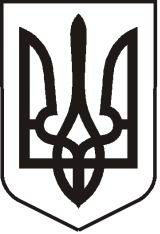 УКРАЇНАЛУГАНСЬКА  ОБЛАСТЬПОПАСНЯНСЬКИЙ  РАЙОН
ПОПАСНЯНСЬКА  МІСЬКА  РАДАШОСТОГО   СКЛИКАННЯ СТО ШОСТА СЕСІЯРIШЕННЯ23 липня 2019 року                               м. Попасна	              	               № 106/Про затвердження звіту про виконання місцевого бюджету міста Попасна за 1 півріччя 2019 року   Розглянувши звіт про виконання місцевого бюджету міста Попасна за 1 півріччя 2019 року,  Попаснянська міська рада визначає,   що поповнення доходної частини загального фонду міського бюджету за звітний період 110,64%  до планових показників без урахування субвенцій та дотацій. Виконання плану по орендній платі за землю з фізичних осіб на теперішній час становить 38,7%, загалом на підставі внесених змін до Податкового кодексу про відтермінування сплати податку в зоні проведення бойових дій, що призвело до недовиконання плану по бюджету взагалі. Також на підставі цих змін не сплачується податок на нерухоме майно як юридичними так і фізичними особами, але це значно не впливає на виконання бюджету оскільки ці податки навіть не нараховуються податковою інспекцією, та не були враховані в повній мірі при плануванні бюджету.  Перевиконання  деяких податкових надходжень склалося за рахунок підвищення прожиткового мінімуму та мінімальної заробітної плати, що призвело до їх збільшення, зокрема єдиного податку з фізичних осіб 130%.  Збільшення обсягу реалізації підакцизних товарів також позитивно вплинуло на формування доходної частини міського бюджету. Фінансування видатків розпорядників та одержувачів  коштів, у відповідності до запланованих призначень на звітний період, виконувалось з урахуванням фінансової спроможності установи та першочергової необхідності. Захищені статті видатків покриті у повному  обсязі. Організація виконання місцевого бюджету за 1 півріччя 2019 року здійснювалась з дотриманням вимог Бюджетного Кодексу України  та у відповідності до рішення міської ради  від 21  грудня  2018 року  № 101/3 «Про місцевий бюджет міста Попасна на 2019 рік» (зі змінами). За звітний період всього отримано доходів по загальному фонду місцевого бюджету 13613,816 тис. грн, у тому числі по місцевим податкам та зборам надійшло 9361,501 тис. грн., без урахування трансфертів. Видаткова частина міського бюджету по загальному фонду за 1 півріччя 2019 року виконана на 78%, по спеціальному фонду на 37%, недовиконання пов’язано із повторним проведенням двох процедур тендерної закупівлі. За звітний період  забезпечено фінансування поточного фонду оплати праці працівників бюджетних установ,  оплату енергоносіїв та інших захищених статей видатків, які фінансуються з міського бюджету.          Згідно з  частиною 4 статті 80 Бюджетного Кодексу України, пунктом 23 частини 1 статті 26 Закону України «Про місцеве самоврядування в Україні»,   Попаснянська міська рада  ВИРІШИЛА:    Затвердити звіт про виконання   місцевого бюджету міста Попасна за 1 півріччя 2019 року з доходів загального фонду у сумі 13613,816  тис. грн. (місцевих податків і зборів 9361,501  тис.грн.), надходжень спеціального фонду у сумі 5826,81тис.грн. /додаток  1/. Затвердити звіт про виконання місцевого бюджету міста Попасна за 1 півріччя 2019  по видаткам загального фонду у сумі 8114,485  тис. грн., по видаткам спеціального фонду  у сумі  5478,479 тис. грн., у тому числі за рахунок переданих коштів із загального фонду до бюджету розвитку (спеціального фонду)  /додаток 2/.Контроль за виконанням  даного рішення покласти на постійну комісію з питань бюджету, фінансів, соціально-економічного розвитку,  комунальної власності та регуляторної політики.                Міський голова                                                                     Ю.І.Онищенко                                                                               Додаток  1                                                                                                            до рішення міської ради                                                                                                                                                                                                                                                                                                                             від 23.07.2019 №106/ Виконання доходної частини  загального фонду місцевого бюджетуза 1півріччя 2019 року: Виконання доходної частини  спеціального фонду місцевого бюджету:                Міський голова                                                                         Ю.І.Онищенко                                                                                Додаток  2                                                                                                            до рішення міської ради                                                                                                                                                                                                                                                                                                                             від 23.07.2019 №106/ Виконання видаткової частини  загального фонду місцевого бюджету:Виконання видаткової частини  спеціального фонду місцевого бюджету:                Міський голова                                                                         Ю.І.ОнищенкоКодНазва Уточ.пл.Факт% 11020200Податок на прибуток підприємств та фінансових установ комунальної власності 34034610213030100Рентна плата за користування надрами для видобування корисних копалин загальнодержавного значення 48425860,9712114021900Акцизний податок з вироблених в Україні підакцизних товарів (Пальне) 67854106222,815714031900Акцизний податок з ввезених на митну територію України підакцизних товарів (Пальне) 26358041392615718010100Податок на нерухоме майно, відмінне від земельної ділянки, сплачений юридичними особами, які є власниками об`єктів житлової нерухомості 10131275,112618010200Податок на нерухоме майно, відмінне від земельної ділянки, сплачений фізичними особами, які є власниками об`єктів житлової нерухомості 383,88279618010300Податок на нерухоме майно, відмінне від земельної ділянки, сплачений фізичними особами, які є власниками об`єктів нежитлової нерухомості 168167,6710018010400Податок на нерухоме майно, відмінне від земельної ділянки, сплачений юридичними особами, які є власниками об`єктів нежитлової нерухомості 853810257,2212018010500Земельний податок з юридичних осіб 3852950405853110518010600Орендна плата з юридичних осіб 1545000154368410018010700Земельний податок з фізичних осіб 8801758,9220018010900Орендна плата з фізичних осіб 18000069693,323918011000Транспортний податок з фізичних осіб 018750018030100Туристичний збір, сплачений юридичними особами 0148,34018050300Єдиний податок з юридичних осіб 452586441238,29718050400Єдиний податок з фізичних осіб 1392122182296213121010300Частина чистого прибутку (доходу) комунальних унітарних підприємств та їх об`єднань, що вилучається до відповідного місцевого бюджету6912040,6929521081100Адміністративні штрафи та інші санкції 1650021847,8313221081500Адміністративні штрафи та штрафні санкції за порушення законодавства у сфері виробництва та обігу алкогольних напоїв та тютюнових виробів 6800680010022012500Плата за надання інших адміністративних послуг260000313412,912122090100Державне мито, що сплачується за місцем розгляду та оформлення документів, у тому числі за оформлення документів на спадщину і дарування  1700011269,856622090400Державне мито, пов`язане з видачею та оформленням закордонних паспортів (посвідок) та паспортів громадян України  1500085865724060300Інші надходження  121127,2610524062200Кошти за шкоду, що заподіяна на земельних ділянках державної та комунальної власності, які не надані у користування та не передані у власність, внаслідок їх самовільного зайняття, використання не за цільовим призначенням, зняття ґрунтового покриву (родючо019418,39041040400Інші дотації з місцевого бюджету4119808411980810041053900Інші субвенції з місцевого бюджету137613132507,296Всього (без урахування трансфертів) Всього (без урахування трансфертів) 84609889361501111Всього Всього 1271840913613816107Код Назва  Уточ.пл.Факт% вик.19010100Екологічний податок, який справляється за викиди в атмосферне повітря забруднюючих речовин стаціонарними джерелами забруднення (за винятком викидів в атмосферне повітря двоокису вуглецю)700031185,2544619010200Надходження від скидів забруднюючих речовин безпосередньо у водні об`єкти 01677,12019010300Надходження від розміщення відходів у спеціально відведених для цього місцях чи на об`єктах, крім розміщення окремих видів відходів як вторинної сировини 7000-7921,52024170000Надходження коштів пайової участі у розвитку інфраструктури населеного пункту018500025010300Плата за оренду майна бюджетних установ  100006173,686225020200Кошти, що отримують бюджетні установи від підприємств, організацій, фізичних осіб та від інших бюджетних установ для виконання цільових заходів, у тому числі заходів з відчуження для суспільних потреб земельних ділянок та розміщених на них інших об`єктів01000000033010100Кошти від продажу земельних ділянок несільськогосподарського призначення, що перебувають у державній або комунальній власності, та земельних ділянок, які знаходяться на території Автономної Республіки Крим086530,95041053900Інші субвенції з місцевого бюджету1065531810655318100Всього (без урахування трансфертів)Всього (без урахування трансфертів)2400011361454734ВсьогоВсього1067931811791463110КодПоказникПлан на рік з урахуванням змінПлан на вказаний період з урахуванням змінКасові видатки за вказаний періодЗалишки коштів на реєстраційних рахунках% 0150Організаційне, інформаційно-аналітичне та матеріально-технічне забезпечення діяльності міської рад8377000,004180600,003760343,628528,36900180Інша діяльність у сфері державного управління300678,00153429,00121704,790,00793133Інші заходи та заклади молодіжної політики220000,00136000,00114781,920,00843242Інші заходи у сфері соціального захисту і соціального забезпечення392570,00200570,00149838,000,00754082Інші заходи в галузі культури і мистецтва516000,00177000,00136425,600,00775062Підтримка спорту вищих досягнень та організацій, які здійснюють фізкультурно-спортивну діяльність в регіоні2050237,001057255,00885625,0521423,22846011Експлуатація та технічне обслуговування житлового фонду250000,00250000,00160120,000,00646014Забезпечення збору та вивезення сміття і відходів111000,00111000,0020000,000,00186030Організація благоустрою населених пунктів5764604,003040754,002630403,12190647,77877130Здійснення заходів із землеустрою700000,00450000,005000,000,0017160Реалізація програм в галузі рибного господарства46500,0046500,0046500,000,001007461Утримання та розвиток автомобільних доріг та дорожньої інфраструктури за рахунок коштів місцевого бюджету510000,00450000,0083742,460,00198110Заходи із запобігання та ліквідації надзвичайних ситуацій та наслідків стихійного лиха16000,0016000,000,000,0008700Резервний фонд50000,0050000,000,000,000Всього по бюджетуВсього по бюджету19304589,0010319108,008114484,56220599,35792111Заробітна плата6638711,003297353,003052338,7913130,00932120Нарахування на оплату праці1460576,00727798,00671041,093520,00922210Предмети, матеріали, обладнання та інвентар1028072,00617457,00463115,491,77752240Оплата послуг (крім комунальних)1649741,001115669,00458565,25856,71412250Видатки на відрядження142300,0092150,0058309,753820,50632271Оплата теплопостачання600000,00300000,00285512,010,00952272Оплата водопостачання та водовідведення20751,0011100,005556,68769,45502273Оплата електроенергії1068270,00574778,00461757,937854,92802274Оплата природного газу209231,00203471,00187055,300,00922275Оплата інших енергоносіїв та інших комунальних послуг302258,0015068,001376,700,0092281Дослідження і розробки, окремі заходи розвитку по реалізації державних (регіональних) програм650000,00400000,005000,000,0012282Окремі заходи по реалізації державних (регіональних) програм, не віднесені до заходів розвитку81000,0054000,0043755,000,00812610Субсидії та поточні трансферти підприємствам (установам, організаціям)4672279,002444279,002099653,26190646,00862730Інші виплати населенню665400,00364985,00277341,920,00762800Інші поточні видатки66000,0051000,0044105,390,00869000Нерозподілені видатки50000,0050000,000,000,000КодПоказникПлан на рік з урахуванням змінПлан на вказаний період з урахуванням змінКасові видатки за вказаний період% 0150Організаційне, інформаційно-аналітичне та матеріально-технічне забезпечення діяльності  міської ради311000,00261000,0025184,00105062Підтримка спорту вищих досягнень та організацій, які здійснюють фізкультурно-спортивну діяльність в регіоні1011163,001004163,0076398,0086011Експлуатація та технічне обслуговування житлового фонду3278280,002852286,001817282,45646014Забезпечення збору та вивезення сміття і відходів160000,0084000,000,0006017Інша діяльність, пов`язана з експлуатацією об`єктів житлово-комунального господарства2420969,002320969,00579717,00256030Організація благоустрою населених пунктів8596081,007226181,002703938,44376082Придбання житла для окремих категорій населення відповідно до законодавства100000,0060000,0050000,00837310Будівництво об`єктів житлово-комунального господарства279024,00169024,0079023,50477330Будівництво1 інших об`єктів комунальної власності1579827,00410021,0046037,18117461Утримання та розвиток автомобільних доріг та дорожньої інфраструктури за рахунок коштів місцевого бюджету84700,0084700,0084698,251007463Утримання та розвиток автомобільних доріг та дорожньої інфраструктури за рахунок трансфертів з інших місцевих бюджетів0,000,000,0008110Заходи із запобігання та ліквідації надзвичайних ситуацій та наслідків стихійного лиха26000,0026000,0016200,00628330Інша діяльність у сфері екології та охорони природних ресурсів30000,0014000,000,000Всього по бюджетуВсього по бюджету17877044,0014512344,005478478,82382000Поточні видатки50000,0024000,000,0002200Використання товарів і послуг50000,0024000,000,0002210Предмети, матеріали, обладнання та інвентар20000,0010000,000,0002240Оплата послуг (крім комунальних)30000,0014000,000,0003000Капітальні видатки17827044,0014488344,005478478,82383100Придбання основного капіталу17827044,0014488344,005478478,82383110Придбання обладнання і предметів довгострокового користування1492692,00442192,00266158,00603120Капітальне будівництво (придбання)100000,0060000,0050000,00833121Капітальне будівництво (придбання) житла100000,0060000,0050000,00833130Капітальний ремонт14375501,0013407107,005037260,14383131Капітальний ремонт житлового фонду (приміщень)3261280,002835286,001800282,45633132Капітальний ремонт інших об`єктів11114221,0010571821,003236977,69313140Реконструкція та реставрація1858851,00579045,00125060,68223141Реконструкція житлового фонду (приміщень)279024,00169024,0079023,50473142Реконструкція та реставрація інших об`єктів1579827,00410021,0046037,1811